ANEXO III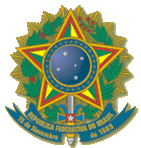 Ministério da Educação Secretaria de Educação Profissional e Tecnológica Instituto Federal de Educação, Ciência e Tecnologia de PernambucoDECLARAÇÃO DE RENDA BRUTA FAMILIAR Eu, ______________________________________, inscrito no CPF sob o nº _______________________, estudante regularmente matriculado/a no Instituto Federal de Educação, Ciência e Tecnologia de Pernambuco, pertencente a um núcleo familiar composto por _______________ pessoas (informar quantidade de pessoas que moram na sua residência, incluindo você), declaro que a renda bruta total da minha família soma R$ ________________________________ e é proveniente de:( ) Trabalho formal ( ) Informal/Autônomo ( ) Aposentadoria/Pensão( ) Programas sociais( ) Aluguel de imóveis ( ) Pensão alimentícia ( ) Ajuda de terceirosDeclaro estar ciente de que as informações prestadas são de minha inteira responsabilidade, podendo ser consideradas verdadeiras para todos os efeitos legais cabíveis, e que a eventual identificação de falsidade desta declaração caracterizará o crime de falsidade ideológica, previsto no art. 299 do Código Penal. Estou ciente, ainda, de que que, caso seja necessário, o IFPE poderá solicitar a apresentação de documentação para fins de comprovação da referida renda._________________, _______de_____________de 20_______._______________________________Assinatura do/a estudante/a_____________________________________Assinatura do/a responsável legal (no caso de estudante menor de 18 anos)